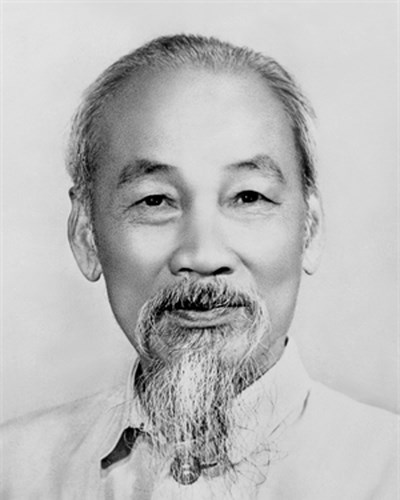 Chủ tịch Hồ Chí MinhNgười sáng lập và rèn luyện Đảng Cộng sản Việt NamChủ tịch Đảng từ 2/1951 đến khi mấtTổng Bí thư của Đảng từ 10/1956 đến 9/1960Chủ tịch nước Việt Nam Dân chủ Cộng hòa (1946 - 1969)CÁC TỔNG BÍ THƯ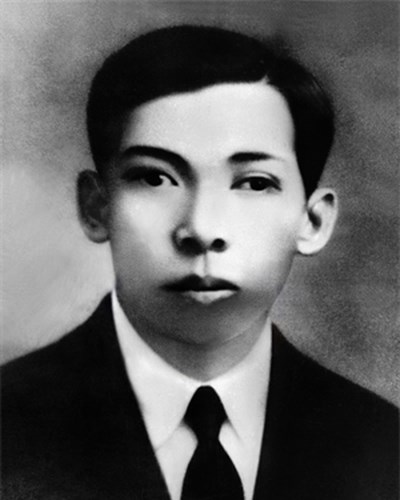 Trần PhúTổng Bí thư của Đảng từ 10/1930 đến 4/1931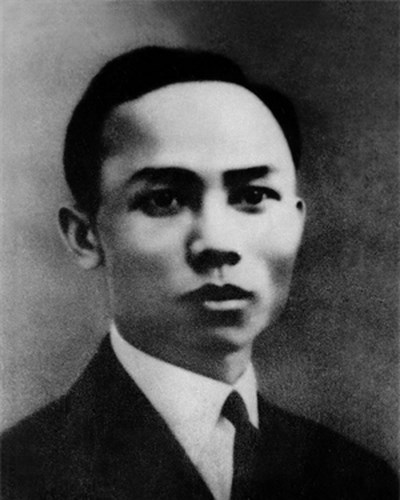 Lê Hồng PhongTổng Bí thư của Đảng từ 3/1935 đến 7/1936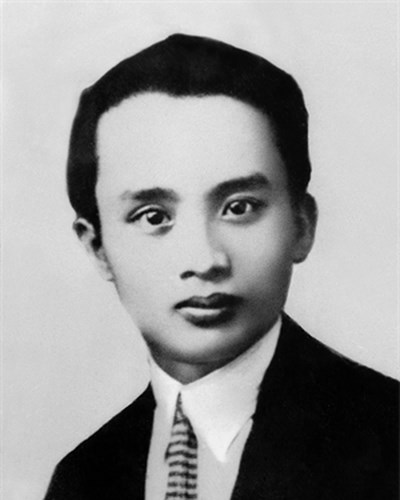 Hà Huy TậpTổng Bí thư của Đảng từ 7/1936 đến 3/1938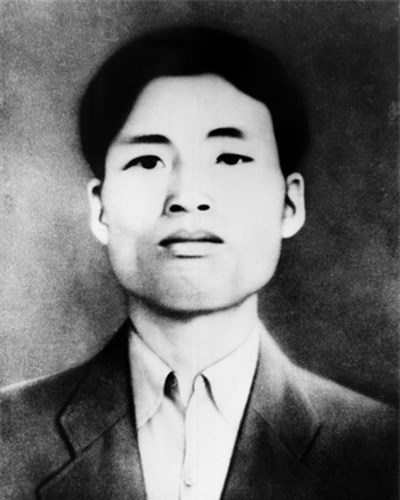 Nguyễn Văn CừTổng Bí thư của Đảng từ 3/1938 đến 1/1940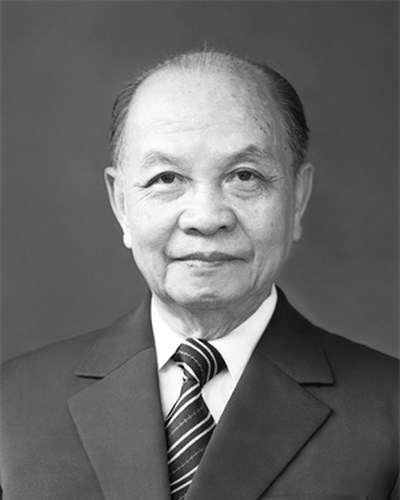 Trường ChinhTổng Bí thư của Đảng từ 5/1941 đến 10/1956 và từ 7/1986 đến 12/1986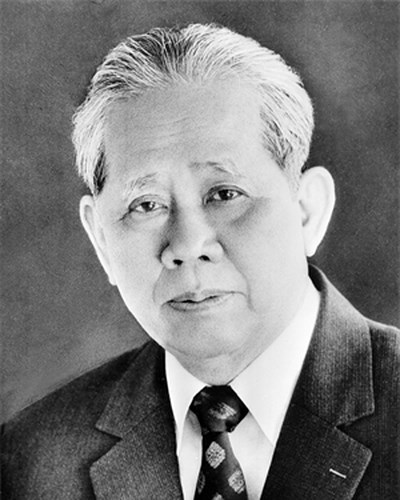 Lê DuẩnTổng Bí thư của Đảng từ 9/1960 đến 7/1986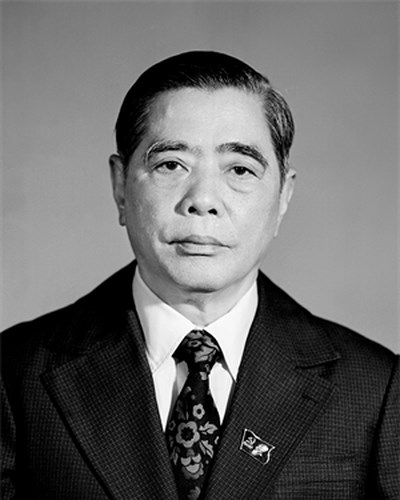 Nguyễn Văn LinhTổng Bí thư của Đảng từ 12/1986 đến 6/1991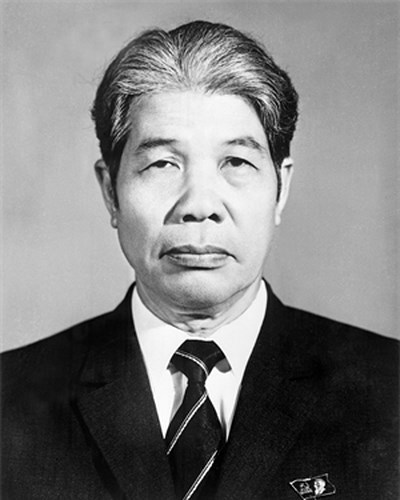 Đỗ MườiTổng Bí thư của Đảng từ 6/1991 đến 12/1997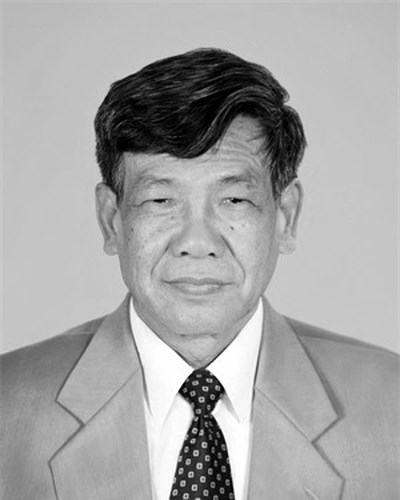 Lê Khả PhiêuTổng Bí thư của Đảng từ 12/1997 đến 4/2001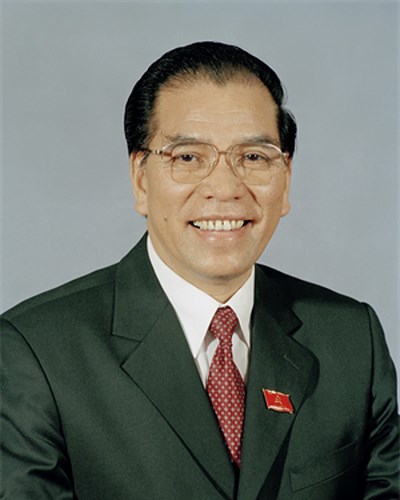 Nông Đức MạnhTổng Bí thư của Đảng từ 4/2001 đến 1/2011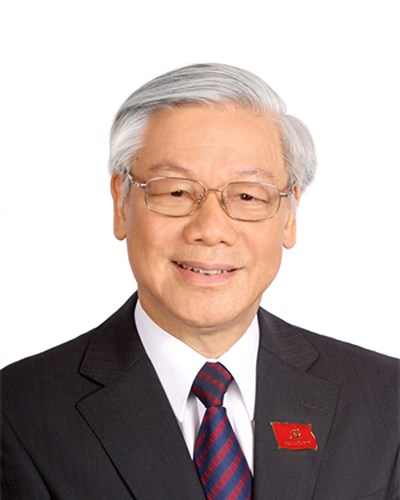 Nguyễn Phú TrọngTổng Bí thư của Đảng từ 1/2011 đến nayTheo: https://daihoidang.vn/ 